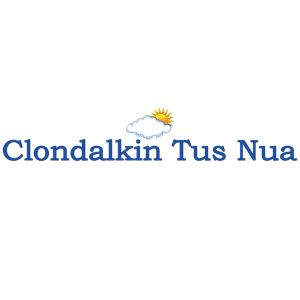 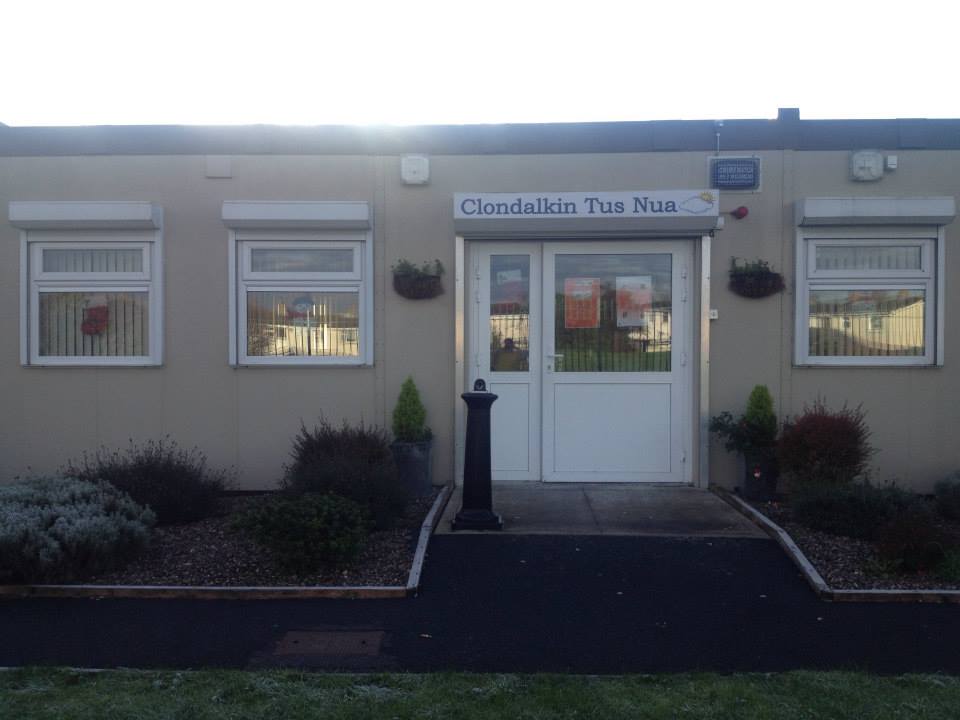 ANNUAL REPORT2019New Nangor Road, Clondalkin, Dublin 22Tel: 01 4572938Registered Charity Number:  20102586Charity number: 21283www.clondalkintusnua.ieContents										     PageAbout Us											 4Services provided and outcomes								 5In this year										            17Donations										            18Board of Management - Staff							            	            21Annual events in 2019								            22Financial Summary									            25A copy of this report is available on our website www.clondalkintusnua.ie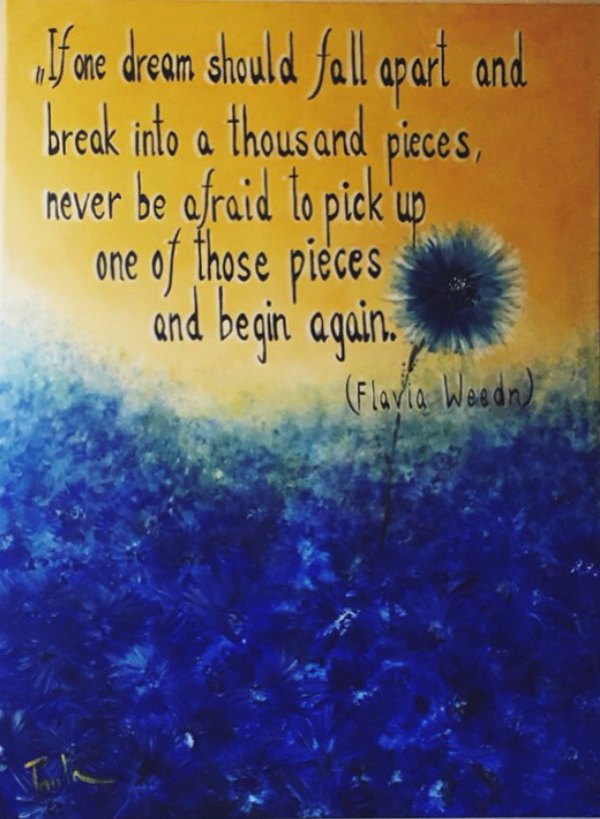 Painting at ReceptionAbout Clondalkin Tús NuaClondalkin Tús Nua is a community based addiction support service based in South West Clondalkin, Dublin 22.  The project was established in 1996 as a response to the local drug problem. As a community, we sought solutions to the drug problems in the area. This was achieved by developing practical and effective ways of working with statutory agencies and local service providers. Through funding from the Health Service Executive, D.S.P. and the Clondalkin Drugs and Alcohol Task Force. Clondalkin Tús Nua opened in September 1999.  The centre is the first port of call for those requiring advice or information on issues of drug use and misuse. To date our centre remains accessible to anyone who wishes to avail of the wide range of services. Using a holistic approach, we endeavour to provide services that cater for the needs of the mind, body and spirit of the service user. These services are delivered in a professional manner that is flexible in a locally based, accessible venue and include Addiction Support, Rehabilitation Day Programme and Family Support.2019 was an extremely busy year for the project with increased numbers of service users presenting to the service. It is hoped that this report will give the reader an insight into the service delivered by Clondalkin Tús Nua.For more information, please log on to: www.clondalkintusnua.ieServices provided byClondalkin Tús Nua in 2019Station 1 - Rehabilitation Day Programme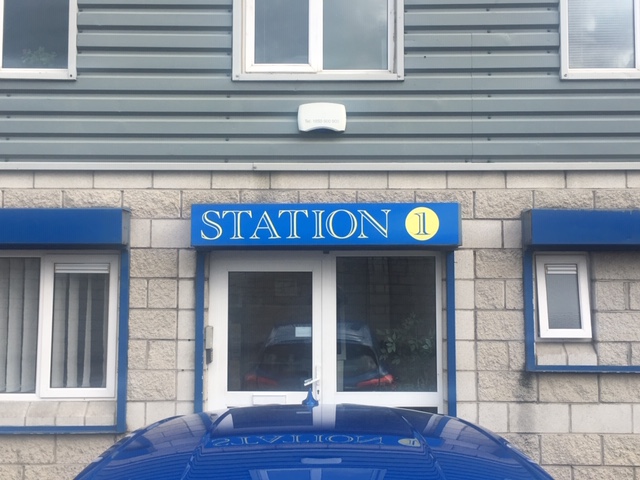 In 2006, Clondalkin Tús Nua highlighted the lack of locally based CE Rehabilitation places suitable for drug users in the early stages of recovery. Responsibility was given to Clondalkin Tús Nua and Clondalkin Drug Task Force Treatment & Rehabilitation Sub-Group to develop a proposal for a community based Rehabilitation Project. In December 2007, Clondalkin Tús Nua launched Station 1 Rehabilitation & Development Programme. Station 1 is a D.S.P. sponsored rehabilitation day programme, tailored to meet the needs of individuals in recovery from substance dependency.Our aim is to provide a therapeutic setting to focus on returning to work and gaining economic/social independence, while providing a continuum of support in relation to recovery needs.The main elements of the programme are Education, Holistic and Therapeutic 2 x 19.5 hours per week of which 16 hours are delivered on a group basisEducation: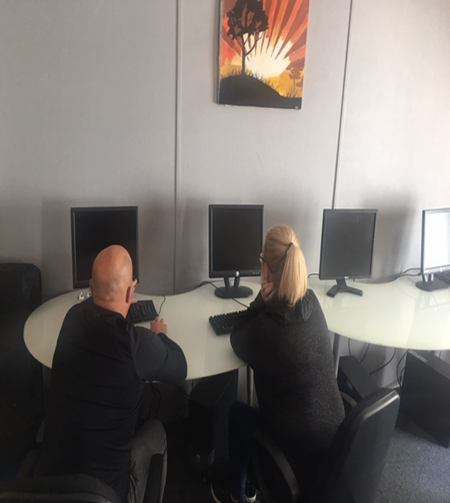 Our Educational Interventions are based on:Providing a learning environment that is interactive, collaborative and enjoyable.Providing material that is relevant to the needs of the participant group.Neutralising any negative associations from previous learning environmentsHolistic: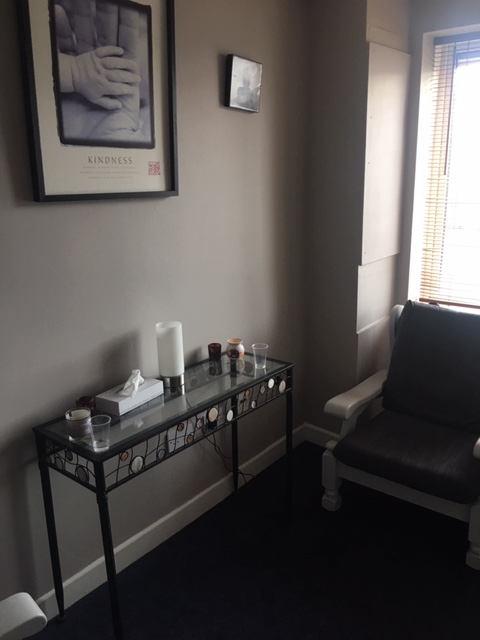 Encouraging the participant to include healing strategies that support the whole person.                                                                                                    Providing tools that help and increase control over one's behaviour in positive ways. Reducing tension, anxiety, depression and insomnia. Improving overall mental and physical wellbeing.  Therapeutic: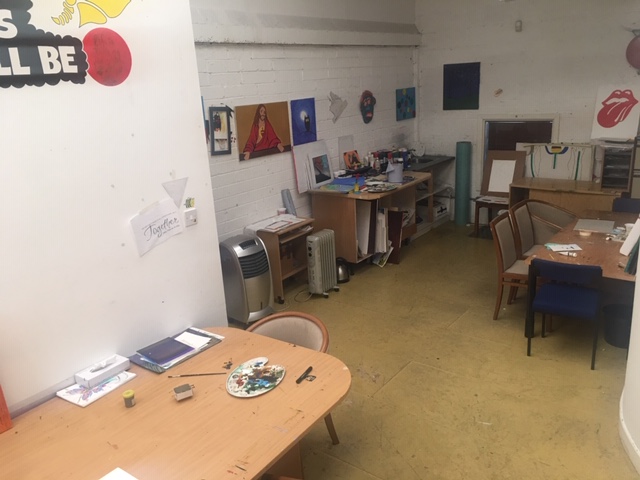 Providing a core concept form that feeds into all elements of the programme. Providing group setting in which participants can gain a deeper understanding of the process of addiction.Providing and promoting a peer support setting to enable participants to relate with each other in a caring and supportive way. 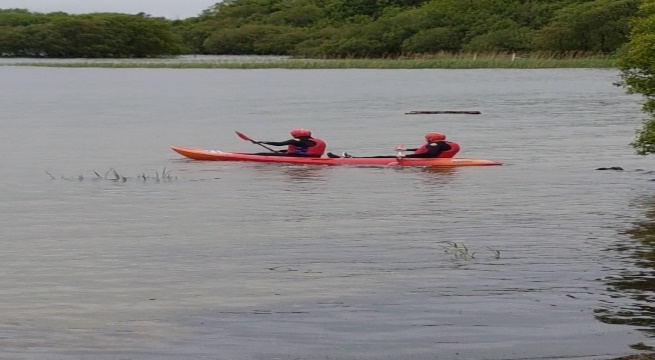 Family SupportFamily Support is an integral tenant of the service our project provides. This support takes the form of one to one sessions, crisis intervention, education/therapeutic workshops, referrals for counselling, group support, and much more.  It is implicit through the amount of work we do in this area that Family Support remains a vital resource of our project’s holistic approach to the challenge addiction represents in our community.  Through one to one sessions, the Family Support Worker is able to assess and identify the individual family member’s needs, develop a specific care plan and implement the supports needed.  This is the most personal way in which we can address our family’s needs.With the Wednesday night and Tuesday morning Family Support Groups we foster peer support from within the community and help family members develop crucial networks of peer support and friendship which help to minimise the feelings of isolation and self-blame which are so common around addiction in the family.Monday – Thursday 								9:00am to 5:00pmFriday										9:00am to 4:00pmWednesday evening support group						7.30pm to 9.30pm 										Open access Contact centreOne to One SupportIn this yearSPIRITAN 5 SCHOOLS GALA DINNER WITH CHARITY AUCTIONDONATION 15th February 2019Blackrock CollegeSt Mary’s CollegeSt Michael’s CollegeRockwell CollegeTempleogueFr. Brian from our local church (The Church of the Transfiguration) in Bawnogue nominated Clondalkin Tus Nua for the 5 school charity auction event. We Received a Cheque from Fr Brian Starke and David Coen for the amount of €17,887.22. This funding provided tents, sleeping bags, a storage container, 2 computers for the drop in room, and clothing and plans for a wheelchair ramp in the futureOn behalf of the rough sleepers/homeless service users of Clondalkin Tus Nua we would like to say a HUGE THANK YOU to everyone involved and everyone who donated.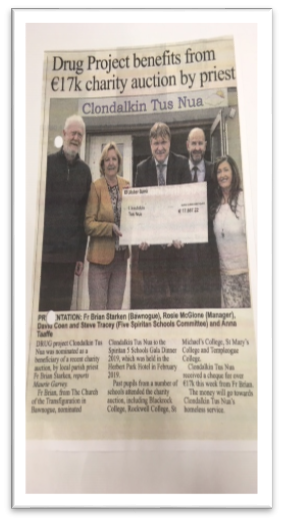 TWO COMPUTERS FOR THE DROPIN, THIS ALLOWS HOMELESS CLIENTS GAIN ACCESS TO E. MAILS, PROPERTY WEBSITES ETC.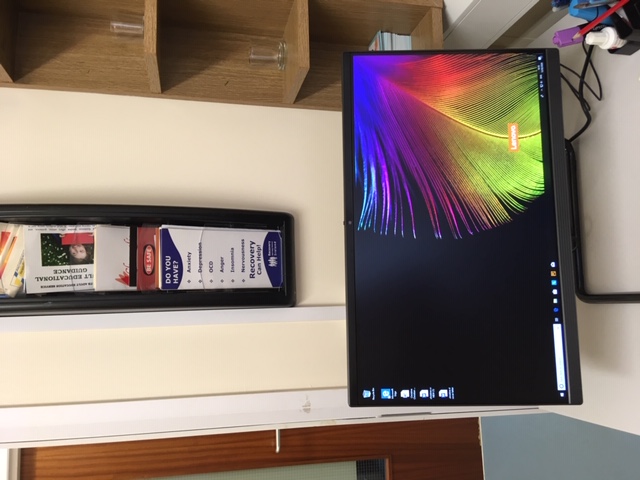 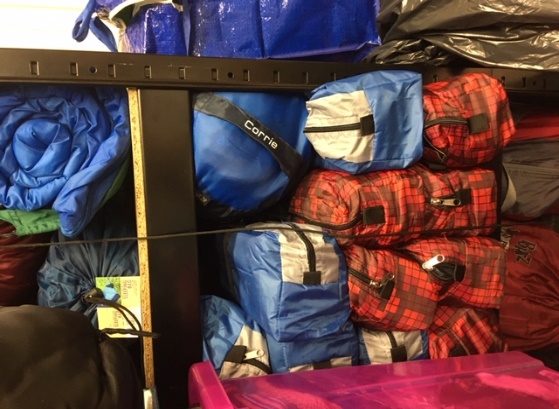 SELECTION OF TENTS AND SLEEPING BAGS 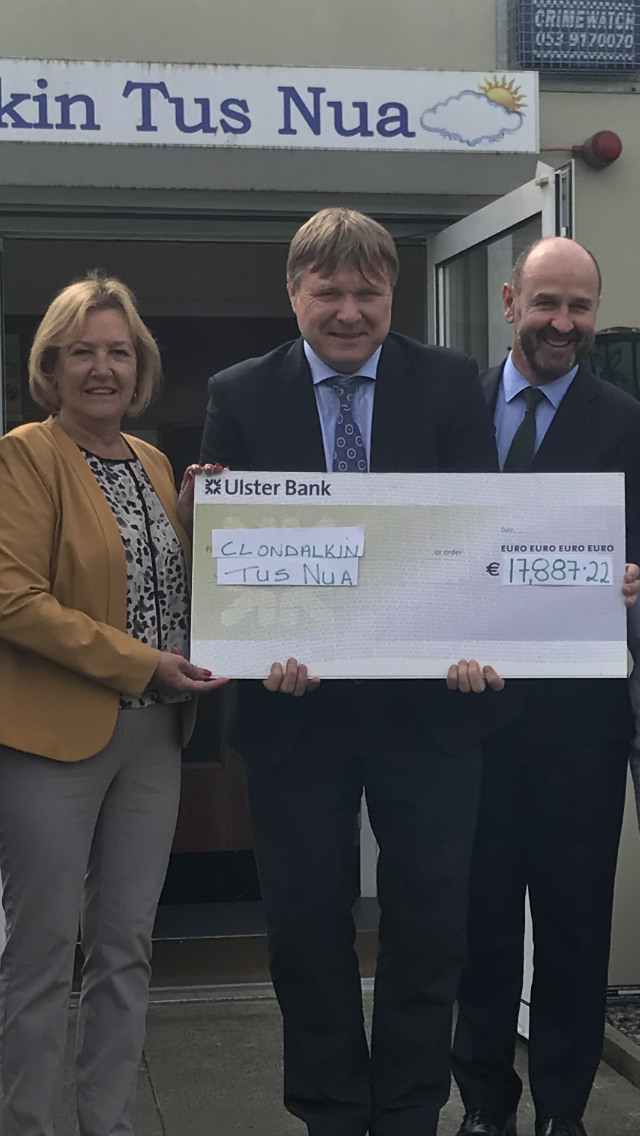 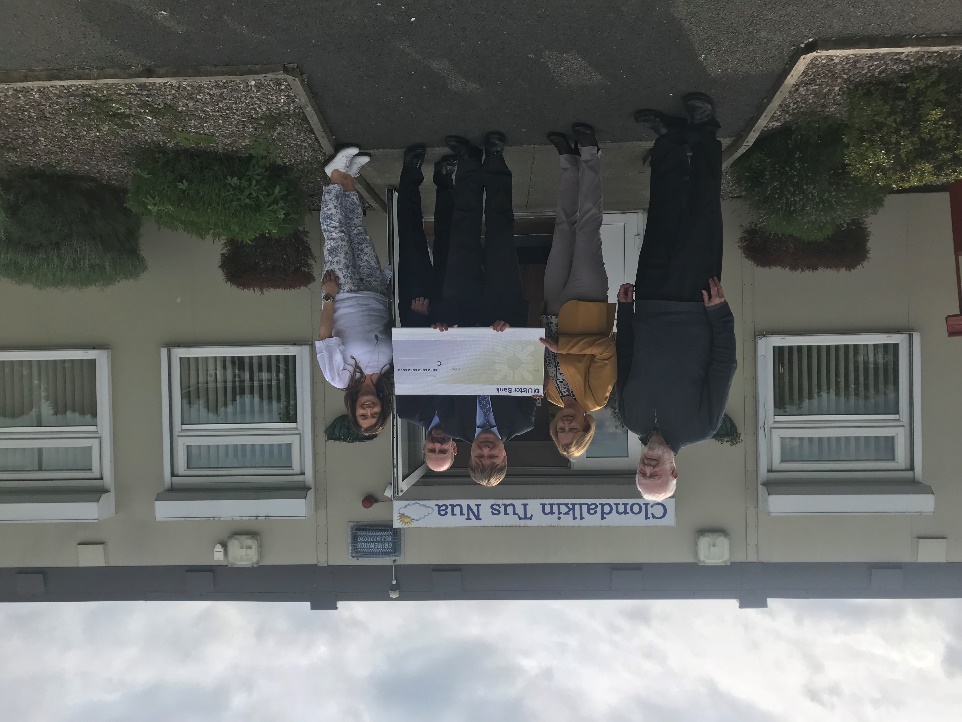 DONATIONSFOOD CLOUD 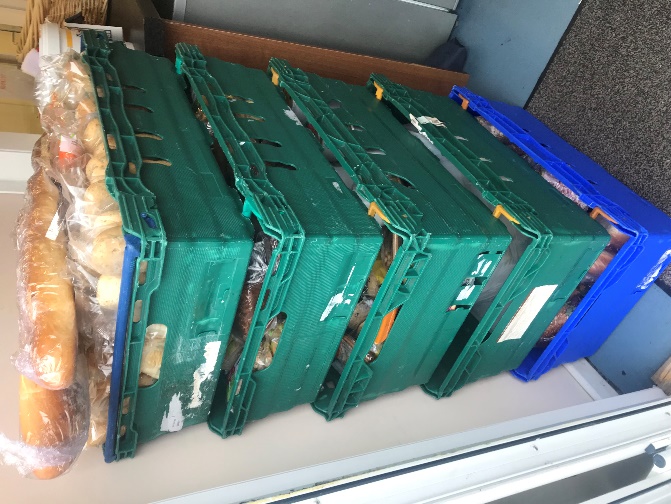 	TENTS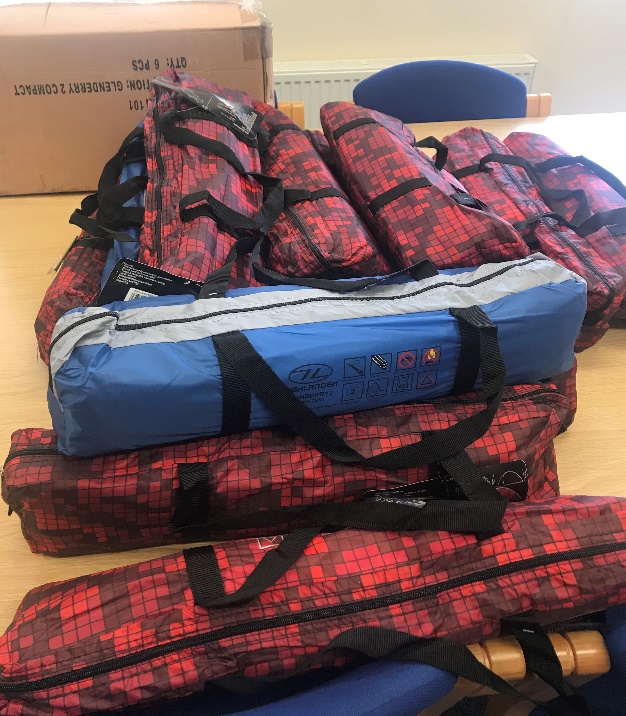 On behalf of everyone at Clondalkin Tús Nua, we would like to take this opportunity to thank you all.Board of Management and Staff GroupBoard of ManagementBrian Scanlan			Kathleen O’Sullivan (Treasurer)								Judith EdmundsJamie Doran (Chairperson)Margaret Lawlor Lisa ColemanClondalkin Tús Nua:1 Project Manager1 Community Employment Supervisor1 Community Employment Assistant Supervisor2 Key workers1 Family Support Worker1 Outreach Worker1 Assertive Case Manager9 C.E. participants1 Tus participantClondalkin Tus Nua - Station 1 Rehabilitation Day programme:1 Rehabilitation Coordinator1 Community Employment Supervisor/key worker1 Community Employment Assistant Supervisor/key worker1 Project Worker2 C.E. Support Workers 27 C.E. Rehabilitation ParticipantsAnnual events in 2019Women’s International Day 		27th February 2019				  78 Women attended for:Relaxing Therapies Beauty TherapiesGroup MeditationLunch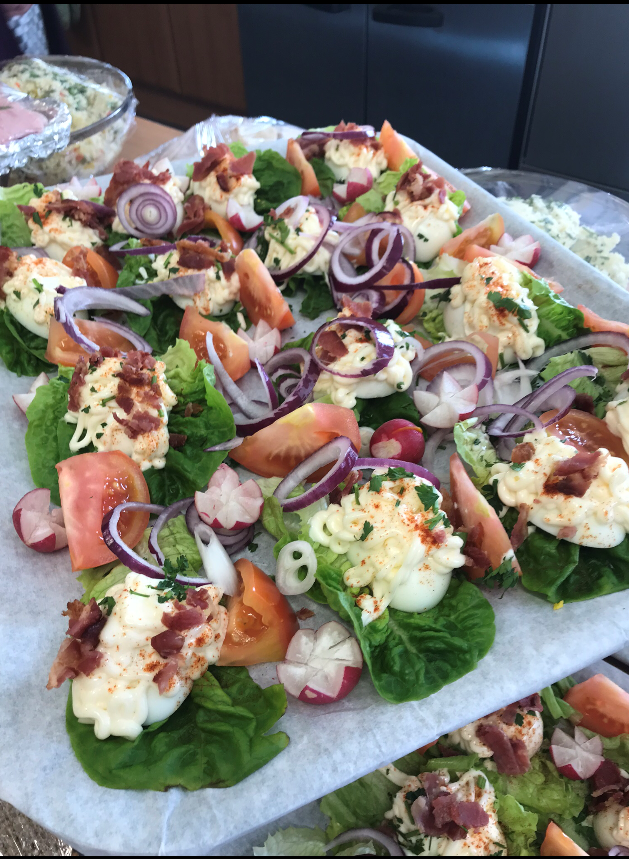 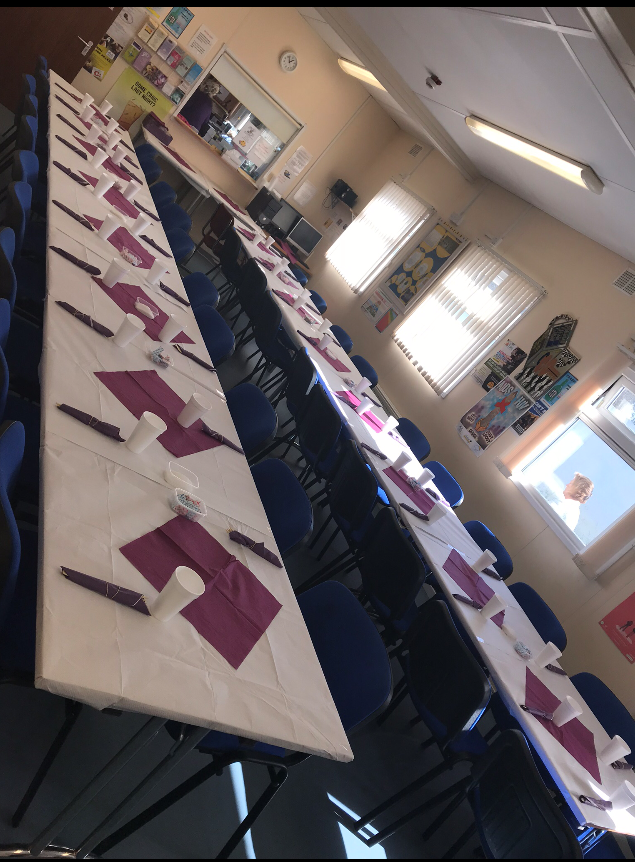 On Friday 21nd June, the project hosted a Family Fun Day for service users. This was a very successful day and approximately 103 adults and children attended.The day included:Face paintingArts and crafts activitiesFun and Games KaraokeBBQ and Pizza’sA special Thank you to Dominos Pizzas, Clondalkin who donated 16 Pizzas on the dayAnnual Lighting of the Christmas tree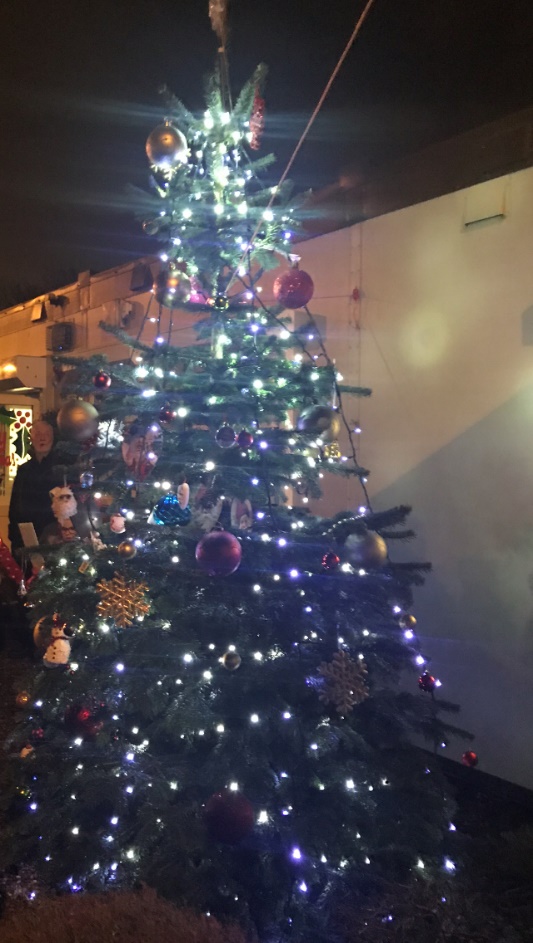 Approximately 100 service user’s attended the annual lighting of our Christmas tree followed by Carol singing and a special visit from Santa and his elvesPreparations for client annual Christmas dinner14 came for dinner, followed by pool competition and karaoke with Christmas gifts etc.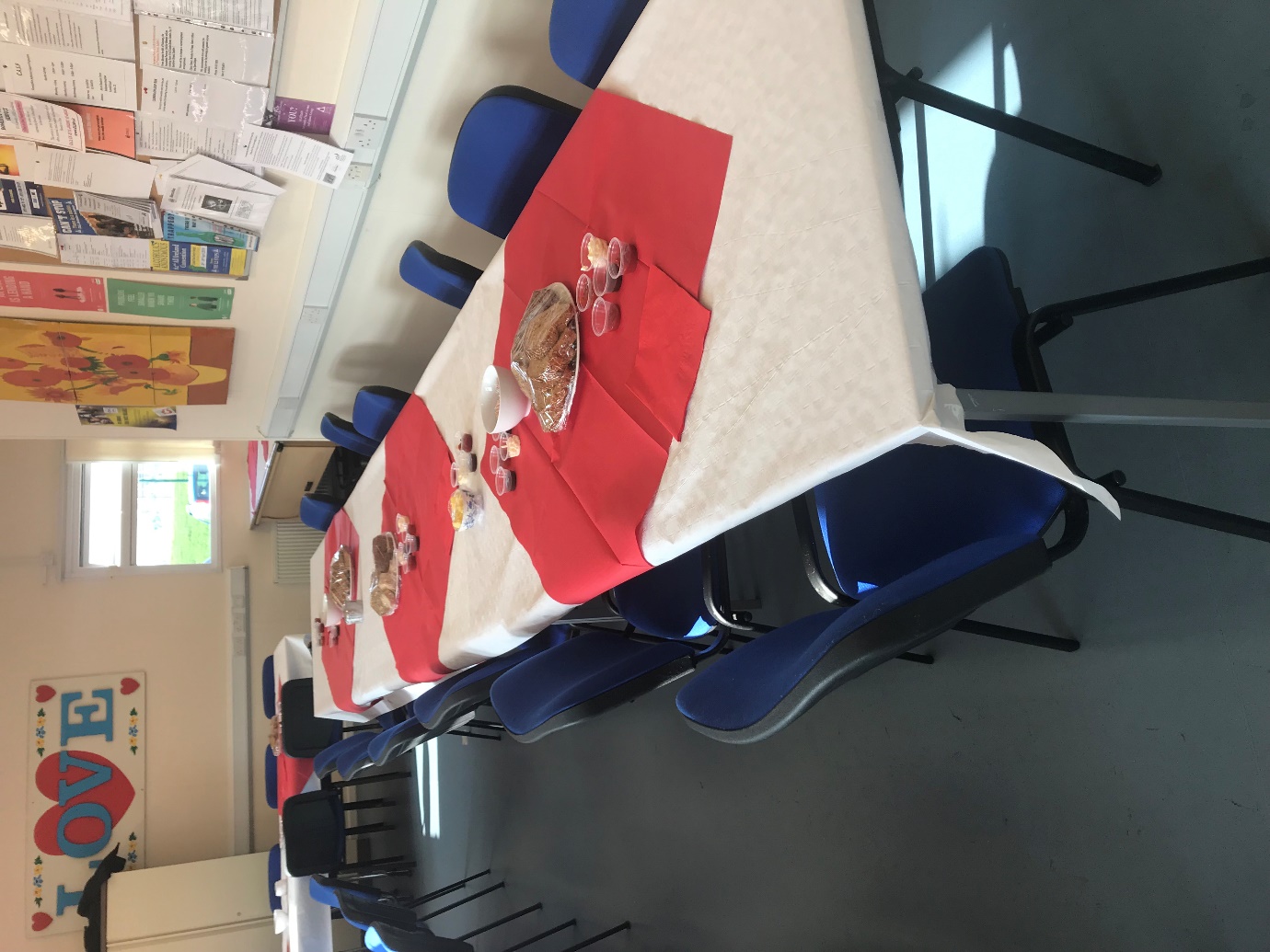 Funding sourcesFinancial SummaryClondalkin Tús Nua have completed our financial audit for 2019 and the following extract was taken from the Director’s report and Financial Statements for the year ended 31st December 2019 and approved by the Board on the 25th June 2020	2019			2018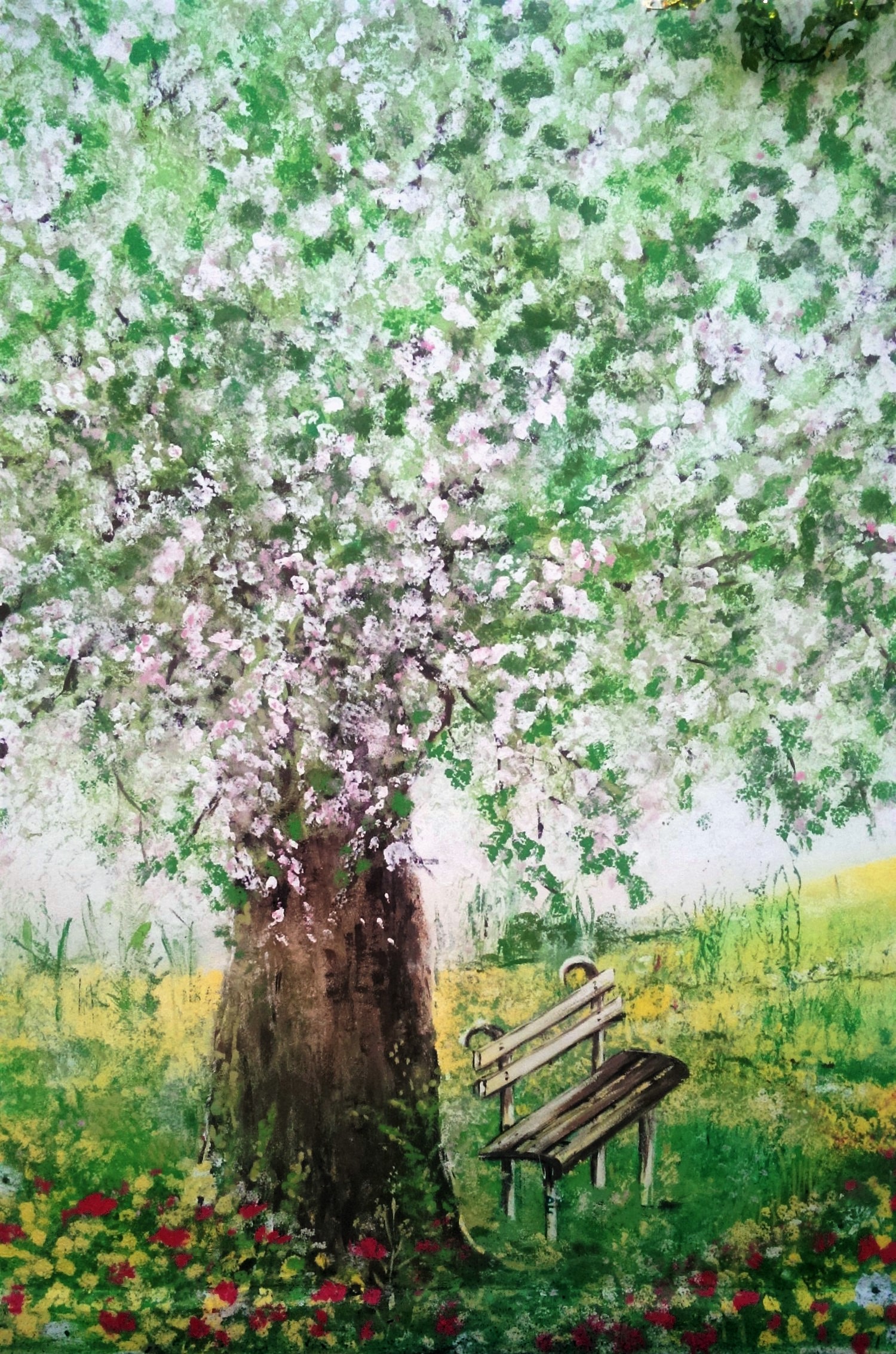 Clondalkin Tús Nua – Back wall Mural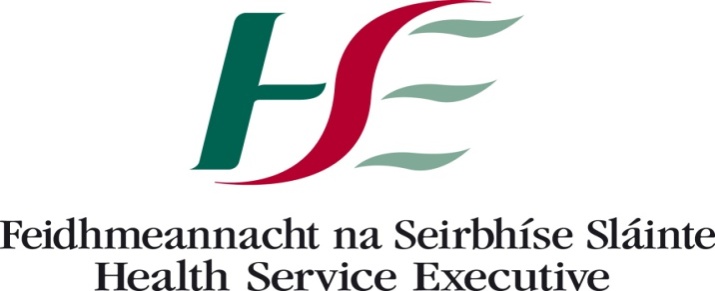 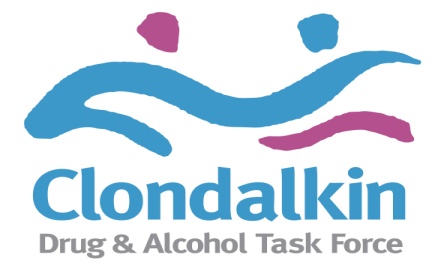 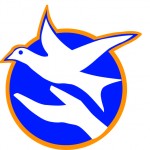 Clondalkin Tus Nua New Nangor Road, Clondalkin, Dublin 22Station 1 Rehabilitation Programme	Unit C1 Station Road Business Park, Station Road, Clondalkin, Dublin 22Monday 9am to 5pmTuesday 9am to 9.30pmWednesday 9am to 9.30pmThursday 9am to 5pmFriday 8am to 4pmServices provided1.Open access Contact centreClondalkin Tus Nua New Nangor Road, Clondalkin, Dublin 22To engage with clients in addictionTo provide face to face support to clients in active addiction, stabilised or drug free To bring about change in drug use To provide supports to those clients wishing to remain drug freeTo provide informationTarget group:Active and stabilised drug usersHomeless drug users2. Addiction support Clondalkin Tus Nua New Nangor Road, Clondalkin, Dublin 22To provide One to one sessions set in a confidential, safe environment. Sessions could involve any of the following interventions:Relapse preventionCrisis interventionHarm Reduction Motivational InterviewingIndividual Care plansReferrals to Treatment centres, counselling,education/employmentReferrals to mental Health Services, Complimentary therapies,  Progression routesAftercareGender specific issuesInitial and comprehensive assessmentsAdvocacyCommunity reintegration Target group:Active, stabilised and drug free clients3. Stabilisation services: Clondalkin Tus Nua New Nangor Road, Clondalkin, Dublin 22One to one addiction support, gender specific group work, pre/post detoxification supports, access to counselling, referrals to rehabilitation /treatment programmes and advocacy The aim of this action is to provide clients with a comprehensive needs assessment.  To identify and develop a structured care plan that incorporates psychological problems, physical problems, social issues and legal problemsTarget group:Stabilised service usersC.T.N. Client support:Clondalkin Tus Nua New Nangor Road, Clondalkin, Dublin 22Open access Drop inHomeless drop inHomeless service, incl. shower/laundry facilitiesAftercare support Education/Therapeutic workshopsGender specific programmesComplimentary therapiesAccess to CounsellingOutreach serviceStreet based harm reduction serviceRehabilitation Day ProgrammeTarget group:Active, stable and drug free service usersStreet based Needle exchange:Clondalkin Tus Nua New Nangor Road, Clondalkin, Dublin 22Target group:Active service usersNew in 2019SAFE (Support, Advice, Free Exchange, Empathy)A full time Assertive Case Manager has been employed under the SAFE Initiative to provide targeted harm reduction outreach to those using the train line to disembark in Clondalkin to purchase drugs.  The Assertive Case Manager will engage with people who are high risk and provide NSP and crack pipe distribution, information and support regarding services in their own areas, conduct assessment of need and provide referral pathways into services in their own locality and support a shared care approach for those most marginalised from servicesOffering case management services on an outreach basis to the people who are most at risk and are the most complex and entrenched cases in the Clondalkin / Kildare area. Through access to a structured package of care, intervention and support; this service will provide direct service provision to adults who are actively using drugs. C.T.N. (Station 1) Client support:Station 1 Rehabilitation Programme	Unit C1 Station Road Business Park, Station Road, Clondalkin, Dublin 22 The rehabilitation programme currently runs 5 days per week and provides a diverse and integrative group recovery intervention model. We have developed a tier based approach to support the individual through the various stages of change and building of recovery capital that is achievable and maintainable. Pre programme induction supports Stabilisation Programme P2 Recovery Preparation Programme P3 Drug/alcohol free day programmeP4 Progression and Integration Pathways ACE ProgrammeP5 Aftercare:10 – (not Community Employment)Target group:Stabilised/drug free CE ParticipantsParent Support:  Clondalkin Tus Nua New Nangor Road, Clondalkin, Dublin 22Open access Contact centreOne to one supportGroup support Education/Therapeutic workshopsAccess to counsellingComplimentary therapiesTarget group:Family members incl. parents, partners, grand parents and siblings affected by addiction in their homes
Clondalkin Tus Nua accommodates:Tuesday and Wednesday evening AA MeetingsTuesday evening Al Anon meetingsSDCC Homeless Outreach worker every 2nd Wednesday afternoon during our Drop in TimeQuantum of Services  Provided One to one addiction supportCrisis intervention, Referrals to primary health care, homeless services and HSE addiction servicesPre/post detoxification supports, referrals to rehabilitation /treatment programmes and advocacyMonday to Friday 9.00am to 5.00pmOpen access drop inam to 11.00 am Monday to Friday2.30pm to 4.00pm Monday to Thursday1.30pm to 3.00pm FridayStreet based Needle exchange9.30 to 4.30 Monday to Thursday9.30 to 3.30 FridaySAFEClondalkin Tus Nua - Monday Wednesday and FridayKildare (Aras) - Tuesday and Thursday (Programme in development)Rehabilitation Day programme (Station 1)The rehabilitation programme currently runs 5 days per week and provides a diverse and integrative group recovery intervention model. We have developed a tier based approach to support the individual through the various stages of change and building of recovery capital that is achievable and maintainable. Morning and afternoon programmesMorning programme - 9.00 to 1.00Afternoon – 1.00 to 5.00Pre programme induction supports P2 Recovery Preparation Programme P3 Drug Free Programme P4 Progression and Integration Pathways ACE ProgrammeP5 AftercareTarget group: Stabilised and drug free clientsFamily support One to one and group supportOne to one – Monday, Tuesday, Thursday Friday 9.00 to 5.00	Wednesday 2.00 to 5.00Group support: Tuesday morning support group 9.30 to 12.30                         Wednesday evening support group 7.00 to 9.30Users Availing of the ServiceOne to one addiction support: 91One to one sessions 1371Progressed to Station 1 Rehab programme: 6Progressed to Residential Treatment:2Progressed to Fulltime employment: 4Progressed to education/training programmes: 2Referred to Step ladder training programme: 2Referred into our service from TUSLA: 3Referred into our service from community doctors:15Referred into our service from Clondalkin Mental Health :3Referred into our service from Probation and Welfare: 2Drop in:  Clondalkin Tus Nua New Nangor Road, Clondalkin, Dublin 22116 clients availed of Drop in service2200 individual attendances 18 clients engaged in the key working process 2 clients progressed to Station 12 clients referred to treatmentClients accessed our homeless service: 36	Referred to SDCC Homeless outreach worker: 20Housed by SDCC Homeless outreach worker: 4	Street based Harm Reduction Service:Clondalkin Tus Nua New Nangor Road, Clondalkin, Dublin 22Availed of Harm Reduction service: 163Number of exchanges:  968SAFEEngaged with the service: 154      Number of exchanges: 153New Clients: 33Total number of exchanges   1121Total number availed of Harm Reduction service: 317Rehabilitation Programme:Station 1 Rehabilitation Programme	Unit C1 Station Road Business Park, Station Road, Clondalkin, Dublin 2249 clients accessed services in Station 1Pre programme induction supports: 2610 clients referred on to Drug Free Programme5 clients referred on to P1 Stabilisation Programme / P2 6 clients referred on to P5 aftercare supports.  5 clients felt treatment was complete after shot-term interventions(4-12weeks)P1 Stabilisation Programme: 163 Clients were referred to and completed residential treatment / detox3 Clients move to Drug Free Programme1 client was remanded in custody/ prison  9 clients continued to attended this programme and have improved their quality of life, illicit drug use has decreased and participation with other support service increased 2 Client currently working on referral for Cuan Dara 1 Client awaiting a bed in St Francis Farm Residential Programme  P2 Recovery Preparation Programme:163 Clients completed Cuan Dara Residential Detox, 2 progressed on to Keltoi and all 3 returned to our P3 Drug free programme  1 Client completed High Park Residential and moved on to a training programme.1 Client completed Cuan Mhuire and progressed on to our Drug free programme1 client completed community detox and was referred to P3 Drug Free Programme 1 Client relapsed and was referred to CTN main service  2 Clients are currently in preparation for Cuan Dara Residential Detox.1 Client community returns programme was revoked and he is currently in prison Remainder of clients working on reducing their methadone levels with the long-term aim of detoxP3 Drug Free Programme: 125 Clients progressed into full-time employment 2 Clients progressed onto P4 Progression and Integration Pathways ACE Programme 2 Clients attending part-time 3rd level educational courses 3 Clients disengaged / felt treatment was complete and did not request follow on supports  P4 Progression and Integration Pathways ACE Programme: 92 Clients progressed to full-time employment 1 Client progressed to full-time education placement 8 Clients accessed work based placement 3 Clients currently on long term work placement P5 Aftercare: 99 clients accessed aftercare supports in Station 1 this included key working and case management, referrals for additional supports, brief and crisis interventions, counselling.In house group interventions provided in 2019SMART RECOVERY 12 week blocks Communication Skills Weekly Therapeutic Peer Process GroupStraight Ahead Group Recovery Programme Reduce the Use GroupCognitive Behavioural Skills GroupStress Management Relapse Prevention Skills GroupAddiction Awareness WorkshopsHeads Up ProgrammeYoga Art  Self-Care and Wellbeing Health and Fitness Food and Nutrition Acupuncture Data Base QQI L3Health and Safety in the Work place Literacy Skills Group Computer Skills GroupFamily Support:Clondalkin Tus Nua New Nangor Road, Clondalkin, Dublin 22Availed of one to one support sessions: 7261 new service user’s in 2019One to one sessions:   305Attended Evening Support Group: 11Individual attendances: 258Attended Morning Support Group: 21Individual attendances: 29531 family members attended education and therapeutic work shopsReferred to Addiction support (CTN) 23 members disengaged after receiving supportHSE Section 39 / Clondalkin Drug & Alcohol Task ForceOnce off grants Clondalkin Drug & Alcohol Task ForceDepartment of Social Protection  TUSLA Family Support Agency 